              ALDERSGATE UNITED METHODIST CHURCH DAY SCHOOL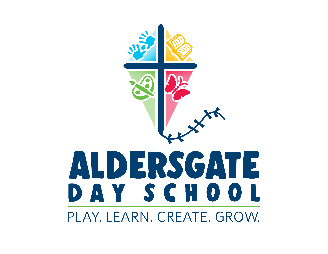 2021/2022 KINDERGARTEN REGISTRATION FORMAge of Child on 10/01/21: ____years          months	   E-mail Address: ________________________________Child’s Name: _____________________________________         Birthdate: __________________________  		      Last                                         First                                        MI		                  Month                    Day              YearPreferred Name: ___________________     Male □  Female □     Home Phone: ______________________Home Address:  ___________________________________________________________________________		                  Street				                City	                       State   	                  Zip Any special requests or information regarding your child you would like to discuss with the Director?   Y □ (You may describe on the reverse of this form or on a separate piece of paper.  PARENT/GUARDIAN INFORMATIONALL fields below MUST be filled in with either the information requested or “N/A”.  Please do not leave any blanks.Father’s Name: _________________________________ □N/A   Father’s Cell Phone:_______________________□N/A Mother’s Name: _________________________________□N/A   Mother’s Cell Phone:______________________□N/A Father’s Place of Employment: _________________________□N/A Father’s Work Phone: __________________□N/AMother’s Place of Employment: ________________________□N/A  Mother’s Work Phone: _________________□N/A Child Resides Primarily with: Mother □ Father □ Both □         Agreement:I understand that submission of this registration form is my firm intent to enroll my student in the 2021/22 kindergarten program at Aldersgate Day School.I understand that a non-refundable Registration Fee of $100 will be submitted at the time of this registration.I understand that a non-refundable advanced tuition deposit of $5,500 is due no later than May 15, 2021 and subsequent payments of $925/mo from September 2021 through January 2022 will be due.  I understand if my kindergarten student is withdrawn at any time, it must be in writing and I understand neither the registration fee nor the advanced deposit is refundable.  More information regarding withdrawal policies will be specified on the Enrollment Contract to be sent under separate cover. _____________________________________________             _________________                     Parent Signature				    	 		 Date